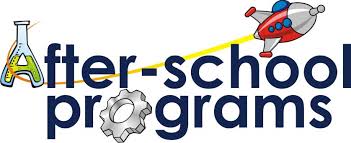 Please find the 2017 Fall After School programs that are being offered on our campus!Additional individual program flyers are available upon request. Please visit the website listed with the specific programs for details about the program, to register, and make your payment.If you have any questions you can call or email us for more details.mindy@mackintoshacademy.com   303-794-6222Children in Pre-K through 4th grade attending after school programs will be required to stay in aftercare from dismissal until the beginning of the program. Aftercare fees are $10.00 per hour for the first child and $8.00 per hour for each additional child in the family. These charges are separate from program fees and will be processed through Smart Tuition. Please make payments for these through your Smart Tuition account.The aftercare hours are available from 3:00 pm until 6:00 pm. Children returning to after care when their program is finished may be signed out and picked up in the Spanish Classroom. If you have any questions about aftercare related to programs please email or call Mindy Lambert at mindy@mackintoshacademy.com or303-794-6222. *PLEASE BE AWARE THAT IF THE MINIMUM STUDENT ENROLLMENT IS NOT REACHED THE PROGRAM WILL BE CANCELED.
  After School Programs Mondays:Little Veterinarian School Jessica UlibarriRegister at: https//campscui.active.com/orgs/LittleMedicalSchoolNorthDenver  Please call with any questions at 720-263-1056 Starts September 11th  Ends November 13th  10 week session Kinder through 4th  gradeCost per child: $188.006 students minMondays 3:30 – 4:30Homework ClubJoe PausbackRegister with:joe@mackintoshacademy.comNancy Muhichnancy@mackintoshacademy.com 5th Grade through 8th GradeThe first Monday session would be September 11th to December 18th No classes on November 20th  Cost:$140The second Monday session would be from January 22nd to May 21st No classes on February 19th, March 5th , March 26th , and April 23rdCost:$140Tuesdays:Talk to the CameraRegister at:www.talktothecamera.com Session 1 starts September 12th  Ends November 14th No classes on October 17th and October 31st8 week sessionAges: 3rd Grade through 8th GradeCost per child: $160.008 students min720-217-9551Tuesdays 3:45-4:45Wednesdays:Scholastic Fencing LeagueRegister at:http://www.scholasticfencingleague.com/register1/mackintosh-academy/   Session 1 starts September 6th    Ends November 8th No classes on October 18th and October 25th8 week sessionAges: 1st Grade through 8th GradeCost per child: $170.008 students minWednesdays 3:45-4:45Thursdays:Homework ClubJoe PausbackRegister with:joe@mackintoshacademy.comNancy Muhichnancy@mackintoshacademy.com 5th Grade through 8th GradeThe first Thursday session September 14th through December 14th No classes on September 28th, October 19th , November 16th , November 23rd, and November 30th  Cost: $90The second Thursday session January 11th  through May 24th No classes on February 1st, February 15th, March 29th , and May 3rdCost: $150Thursdays 3:45-4:45Young Rembrandts: Drawing Class for KidsRegister at:https://register.asapconnected.com/ClassDetail.aspx?pk=833012Session 1 starts September 14th      Ends November 30th 10 week session: no classes on October 19th and November 23rd Ages: 5-12 years of ageCost per child $147.008 students min, 12 maxThursdays 3:30 – 4:40 Session 2 starts December 7th   Ends March 1st9 week session: no classes on December 21st, 28th, January 4th, and February 1st  Ages: 5-12 years of ageCost per child $133.008 students min, 12 maxThursdays 3:330-4:30Session 3 starts March 8th  Ends April 26th7 week session: no classes on March 29th Ages: 5-12 years of ageCost per child $103.008 students min, 12 maxThursdays 3:30-4:30 Fridays:Sticky Fingers CookingRegister at: https://stickyfingerscooking.com/school-programs/colorado/mackintosh-academy-littleton-co-fall-2017-open-to-the-public  Session 1 starts September 8th  Ends October 27th  6 week session: no classes on September 29th and October 20th                 Ages Pre-K through 5th gradeCost per child $141.788 students min, 12 maxFridays 3:45-4:45Session 2 starts March 2nd  Ends April 27th6 week session: no classes on March 23rd, March 30th, and April 20th Ages Pre- K through 5th gradeCost per child $141.788 students min, 12 maxFridays 3:45-4:45Tabletop Game ClubJosh SteklacRegister at:  jes1994@gmail.com Starts September 8th  Ends  December 8th   No classes on September 29th, October 20th , November 3rd, November 17th, November 24th, and December 1st8 week sessionAges 4th grade through 8th gradeCost per child: $90.00Fridays 3:45-5:00